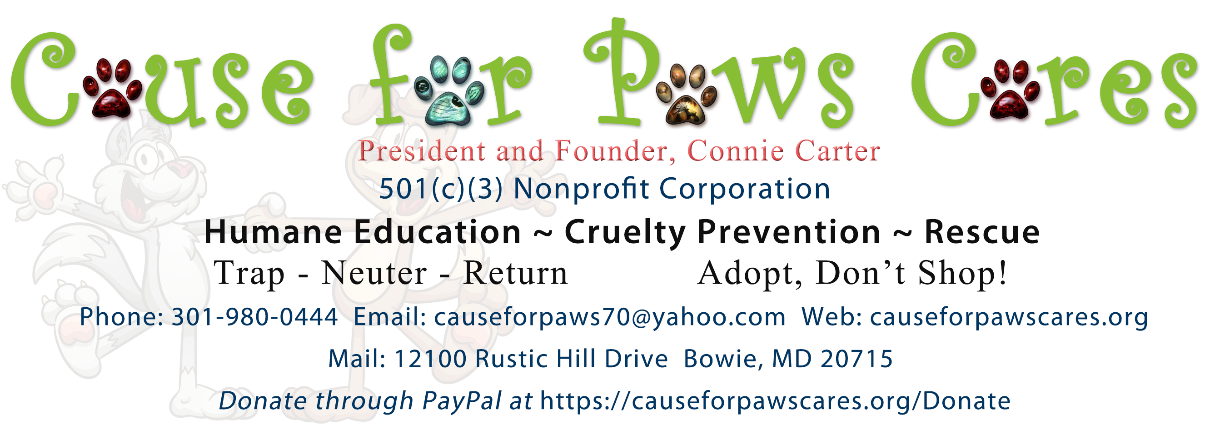 NOTE: This listing is provided as a courtesy only.  Cause for Paws Cares, Inc., does not guarantee the accuracy of any information and is not responsible for changes or updates for the organizations listed. Please confirm contacts. Animal Welfare League of Frederick County1202 East Patrick Street, Suite 13AFrederick, MD  21701301-663-5855 (Barbara Wratten)Ferals@AWLFC.orgDawdesigns@aol.comBARCSBaltimore Animal Rescue and Care Shelter, Inc.301 Stockholm StreetBaltimore, MD  21230Web:  www.barcs.orgEmail:  Info2.barcs@gmail.com410-396-4695Cat Rescue of Maryland (CROM) TNR Only6400 Baltimore Nat'l PO Box 305Baltimore, MD  21228410-747-6595www.catrescueofmd.orgCats R Us Feral Cat Rescue3127 Anchorage DriveAnnapolis, MD  21403410-263-1719MsKittyMeow@juno.comwww.petfinder.com/shelters/catrus.htmlCommunity Cats Coalition5 Windswept DriveBerlin, MD  21811www.communitycatscoalition.comCommunity Cats Maryland, Inc.PO Box 3637Baltimore, MD  21214410-753-9000info@communitycatsmd.orgwww.communitycatsmd.orgFriends of Montgomery County AnimalsMD301-977-4833info@FMCA.orgwww.FMCA.orgFour Legs Animal Hospital1329 West Central AveDavidsonville, MD 21035410-798-5222www.FourLegs.netHoward County Cat ClubGermantown, MDhowardcountycats@earthlink.netwww.howardcountycats.orgKit Cat & Critter RescuePO Box 3542Hagerstown, MD  21742www.KitCatRescue.orgMaryland SPCA3300 Falls RdBaltimore, MD  21211410-235-8826admissions@mdspca.orgadoptme@mdspca.orgwww.mdspca.orgNational Capital Area Spay & Neuter Center1201 New York Avenue, NEWashington, DC  20002202-727-7369catnip@wwashhumane.orgwww.washhumane.orgNOVAPETSALIVEInfo@novapetsalive.com 4094 Majestic Lane #138Fairfax, VA22033Partnership for Animal WelfarePO Box 1074Greenbelt, MD  20768301-572-4729Paw_cats@yahoo.comwww.paw-rescue.orgPASSPORT ANIMAL RESCUEBaltimore’s newest rescue organizationPO Box 44811 Nottingham, MD  21236(email through website only)Passportanimalrescue.orgPromise Animal League132 Old National PikeHagerstown, MD  21740301-465-9473Star.silva@apromise.orginfo@apromise.orgwww.apromise.orgRock Creek CatsPO Box 203Garrett Park, MD  20896202-746-9682rockcreekcats@yahoo.comwww.petfinder.com/shelters/rockcreekcats.htmlSENIOR DOG SANCTUARYProviding a permanent safe haven for senior dogs who are unable to be cared for by their owners, who are abandoned or abused, or face euthanasia.8336 W B & A Rd,Severn, MD 21144http://www.seniordogsanctuary.com/443-742-0270SIAMESE RESCUESiamese Rescue is a coalition of shelters located in Virginia, California and Colorado that place Siamese cats through the US.  366 Meander Run RoadLocust Dale, VA  22948Web: va.siameserescue.orgEmail: vasrc@siameserescue.org540-672-6373SPCA OF ANNE ARUNDEL COUNTYAnimal protection organization in Annapolis1815 Bay Ridge AvenueAnnapolis, MD  21403Email:  Through website Phone: 410-268-4388Web:  www.aacspca.orgSUNSHINE FRIENDS CAT RESCUE AND SANCTUARY, INC.A non-profit organization dedicated to Community Cats:  rescue, rehabilitate, rehome, refuge, reduce.Jessup, MD  20794www.sunshinescatrescue.orgEmail:  sunshinescatrescue@gmail.com410-796-7327THE GOOD SHEPHERD FERAL CAT SANCTURAYA nonprofit organization specializing in feral rescue, relocation and sanctuary providing lifetime care for outdoor felines32600 Landing LaneDelmar, MD  21875www.thegoodshepherdcatsanctuary.com410-860-2280 (contact via phone only)Throwaways' Rescue FoundationPO Box 579Waldorf, MD  20604301-885-0025Throwaways.Rescue@gmail.comwww.petfinder.com/shelters/throwaways.html©2019 Cause for Paws Cares, Inc. web June 6, 2019